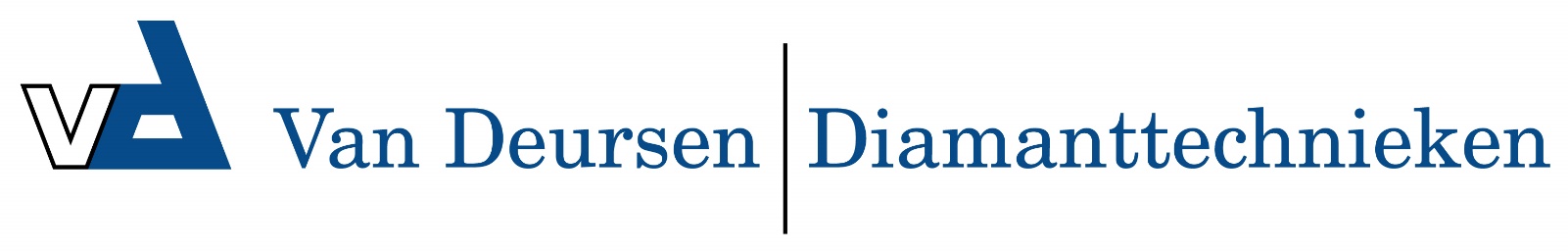 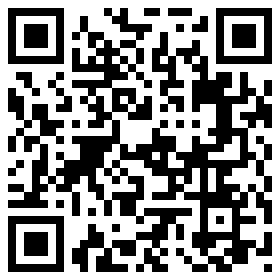 AWD 2415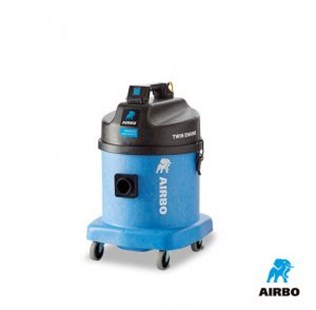 AIRBO AWD 2415Tweemotorige 2400W waterzuiger– 15 liter ketelinhoud
– Bestelnummer: 500520ProducteigenschappenHeeft u een waterzuiger nodig voor natte vloeren, die lichtgewicht is en tegen een stootje kan? Uit ons assortiment AIRBO waterzuigers maakt u zonder twijfel uw keuze. De zuigkracht van de Twinflo dubbele motoren zal u verrassen. U krijgt twee jaar garantie op de ketels. De waterzuigers gaan vergezeld van een pakket accessoires, zoals een Nucable-snoer, standaard 38 mm slang, Multiflo zuigmond (400 mm breed) en een aluminium buizenset.Deze waterzuigers zijn uitgevoerd met een 15 L structofoam ketel en handgreep zodat u het water er makkelijk uit kunt gieten.ModelAWD 2415Bestelnummer500520Motor2400 WVoltage230V AC 50/60 HzLuchtverplaatsing80 l/secMM/wk2500 mmCapaciteit15 literBereik26,8 mGewicht15 kgAfmetingen415×415 x630 mm